T.C. TÜRKİYE İŞ KURUMU GENEL MÜDÜRLÜĞÜ……….. ÇALIŞMA VE İŞ KURUMU İL MÜDÜRLÜĞÜ’NEİşbaşı eğitim programı kapsamında firmanızda kursiyer olarak çalışmaktayım. …../…../2020 tarihi itibariyle firmanızdan istifa etmekteyim. Gereğini bilgilerinize saygılarımla arz ederim.							          İSİM SOYİSİM   İMZADİĞER BİLGİLERİM;T.C         :CEP NO :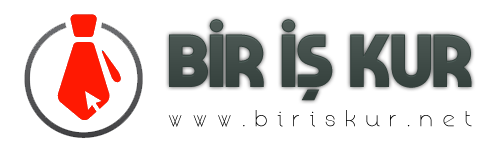 BU DOSYA www.biriskur.net ADRESİNE AİTTİR. EMEĞE SAYGI.